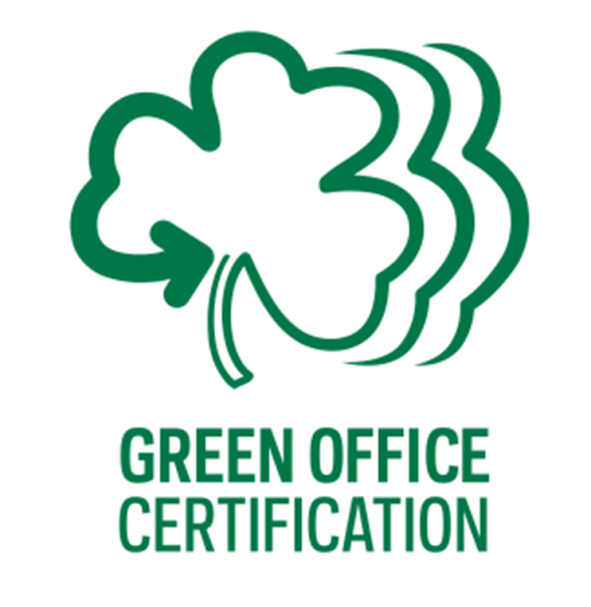 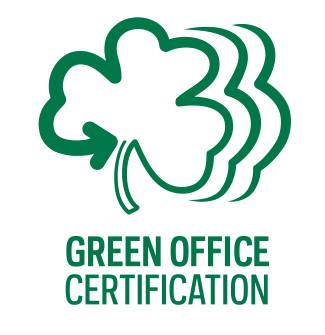 About the ProgramThe Green Office Certification is an audit process customized for Notre Dame offices and departments interested in becoming more sustainable workplaces. With your help, we can reach the University goals of reducing carbon emissions by 50% per square foot and increasing waste diversion to 67%, both by 2030. The Green Office Certification program is designed to recognize the efforts of faculty and staff. Upon completion of the audit, participating offices will receive a certificate and will be acknowledged on the Offices of Sustainability’s website for their positive efforts.Scoring: The audit is divided into five focus areas: education, energy, waste, transportation, and purchasing. Some actions have been accorded  more points than others based on the level of effort required. If an action is not applicable to your operation, it will not be included in the scoring. Partial credit is avaible if the workplace has made strides in this area but has not implemented it fully. For example, three points are available for not purchasing bottled water; if 33% of the office has committed not to buy individual water bottles for office or visitor use, one point is awarded. The actual audit consists of an interview with an office representative to assess current practices and an office visit by an Office of Sustainability staff member. Additionally, “innovation points” are awarded for creative solutions that an office has implemented to further their sustainability efforts above and beyond the current requirements. An example of an innovation point might be: removing all individual trash bins under desks and retaining only recycling bins. Certification Levels: 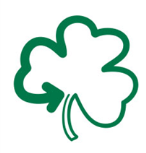 Indicates that the office or department has received at least 40% of the available points from the audit. 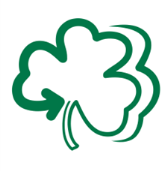 Indicates that the office or department has received at least 75% of the available points from the audit.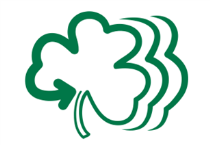 Indicates that the office or department has received at least 95% of the points available and has been awarded at least one innovation point.Process for Getting Started:To initiate the process, please complete the check certification checklist to the best of your ability and submit the form to the Office of Sustainability at green@nd.edu. We will then contact you to schedule the audit. If you have any questions, please feel free to reach out at any time for guidance or more information. Audit FormDate:		   Primary Contact Name: 								Job Title: _____________________ Department:		___					Phone:________________________ Email:____________________________# of People in the Office (including part-time and student workers):	To complete the audit we require that a majority of your office or department has reviewed and understands the certification. This ensures a commitment to holding each other accountable to individual actions. _______________________	   ______________________________        ______________________________________________	   ______________________________         ______________________________________________	   ______________________________         ______________________________________________	   ______________________________         ______________________________________________	   ______________________________        ______________________________________________	   ______________________________         ______________________________________________	   ______________________________         ______________________________________________	   ______________________________         _______________________EDUCATIONENERGY								 [Assessment]	               [Plan]	WASTE								   [Assessment]	               [Plan]TRANSPORTATION						 [Assessment]	               [Plan]PURCHASING							 [Assessment]	               [Plan]Appendix: ENERGY AUDIT*Please add in any other electronic device that is used in the office under the “Miscellaneous” category. Find the wattage of the device on the plug or bottom of the device. Yes, we do this!Points AvailableNear Term (6mos)Long Term (1-2yrs)We have at least one Green Ambassador in our office/1We remind co-workers of ways to be green through email in general correspondence/2Innovation Points[Write in]CATEGORY TOTAL/3Yes, we do this!Points AvailableNear Term (6mos)Long Term (1-2yrs)Completed an office energy audit (see appendix)/3LightsWe turn of all lights if we plan on leaving a room for longer than 15 minutes/2All desk lamps have CFLs or LEDs/2We have created and posted signage to remind employees to turn off lights/1ThermostatsWe have read and understand how our building’s heating and cooling works/1(If applicable) We keep our adjustable thermostat, below 75° in the heating season and between 70° and 75° in the cooling season/1We do not have any space heaters in our office/1Appliances/ComputersWe turn off printers, copiers, computers, monitors and other appliances at night and on the weekends/2We have our computers set to sleep after 15min of non-use/1We do not have any mini-fridges/1We share appliances rather than purchasing individual refrigerators or printers (exception for label printer)/2We commit to purchasing Energy Star certified appliances going forward   /2We use smart strips/1We have purchased an Energy Star appliance/2Innovation Points[Write in]CATEGORY TOTAL/22Yes, we do this!Points AvailableNear Term (6mos)Long Term (1-2yrs)ReduceBlack and white, double-siding printing is set as a default on our computers and copiers/3We distribute memos, reports, campus-wide announcements, forms, and surveys electronically/1We offer no individually bottled water/3For recurring or annual events, we avoid printing dates and slogans on signs, posters, and banners so that they can be reused /1ReuseIn our kitchen or break room we have one or more reusable k-cups for staff and visitor use/1We have reusable mugs, glasses, plates and silverware for staff and visitor use/1We opt for reusable towels/1When hosting catered events, we opt for china service or provide reusable plates, glasses and silverware /1RecycleWe are aware of the recycling policies and procedures at ND/1We have posted signage that displays what goes in the trash and recycling in break rooms and common areas/1We properly recycle electronic waste through ND Surplus/2We know where the nearest recycling center is for batteries, ink and toner cartridges on campus/1We buy bulk drinks for the office when possible/1Innovation Points[Write in]CATEGORY TOTAL/18Yes, we do this!Points AvailableNear Term (6mos)Long Term (1-2yrs)We encourage the use of public transportation and carpooling/1We allow office members to telecommute when appropriate/210% of people in the office have LEV stickers/2Our office has a Zipcar account and we use it where appropriate/1Innovation Points[Write in]CATEGORY TOTAL/6Yes, we do this!Points AvailableNear Term (6mos)Long Term (1-2yrs)We consolidate Office Depot orders to be more than $50 to reduce excess trips /2We use paper that contains at least 30 percent recycled content/2We shop for office furniture at ND Surplus first before considering alternatives /2We buy recycled or high capacity toner cartridges, /1We buy rechargeable batteries/1We purchase Fair Trade, direct trade, or shade grown coffee for our kitchen and common areas/2For events, we opt for in season, locally produced food/1Innovation Points[Write in]CATEGORY TOTAL/11TOTAL SCORE/60Item# of Itemswattshrs/daywatt hrs/day (items X watts X hrs)AppliancesRefrigerator (example)1160243,840Refrigerator – Large160Refrigerator – Mini90Microwave1000Coffee Maker1200Keurig Coffee Maker19ElectronicsComputer Speakers22Desktop Computer225Computer Monitor – 15”35Computer Laptop60Large Printer/Copier1400Small Desktop Printer100Television115Heating/CoolingAir conditioner1100Portable fan115Space heater1000LightingHalogen floor lamp300Incandescent light bulb75Compact fluorescent light (CFL) bulb20LED light bulb8Miscellaneous*TOTAL electricity use of office/department per day:TOTAL electricity use of office/department per day:TOTAL electricity use of office/department per day:TOTAL electricity use of office/department per day:TOTAL electricity use in Kilowatt hours (divide above by 1000):TOTAL electricity use in Kilowatt hours (divide above by 1000):TOTAL electricity use in Kilowatt hours (divide above by 1000):TOTAL electricity use in Kilowatt hours (divide above by 1000):